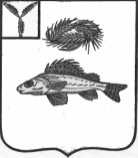 СОВЕТНОВОСЕЛЬСКОГО МУНИЦИПАЛЬНОГО ОБРАЗОВАНИЯ
ЕРШОВСКОГО МУНИЦИПАЛЬНОГО РАЙОНА САРАТОВСКОЙ ОБЛАСТИРЕШЕНИЕот 18.12.2019 г.                                                                                                       №  55-92 О бюджете Новосельского  муниципального образования Ершовского  муниципального района Саратовской области   на 2020 год" 	На основании ст. 51 Устава Новосельского муниципального образования Ершовского муниципального района  Саратовской области и руководствуясь Федеральным Законом от 06.10.2003 г. №131-ФЗ "Об общих принципах организации местного самоуправления в Российской Федерации"  СОВЕТ Новосельского муниципального  образования РЕШИЛ:  1.Утвердить основные характеристики бюджета Новосельского муниципального образования Ершовского муниципального  района  Саратовской области на 2020 год: -общий объем доходов в сумме          6544,0 тыс. руб; -общий объем расходов в сумме         6544,0 тыс. руб; -профицит, дефицит в сумме               0,0  тыс. руб.; - общий объем бюджетных ассигнований, направляемых на исполнение публичных нормативных обязательств  62,8  тыс. руб.    Установить предельный объем муниципального долга на 2020 год  1976,3 тыс. руб., верхний предел     муниципального  долга по состоянию на 1 января 2021 года в размере  1291,1 тыс. руб., в том числе верхний предел долга по муниципальным гарантиям  0,0   тыс. руб. 2. В бюджет Новосельского муниципального образования Ершовского муниципального района Саратовской области на 2020 г. зачисляются:а) местные налоги;б) региональные и федеральные налоги и неналоговые доходы по нормативам отчислений, установленных Бюджетным кодексом Российской Федерации.3. Утвердить перечень главных администраторов доходов и источников финансирования дефицита бюджета Новосельского муниципального образования Ершовского муниципального района Саратовской области на 2020 год согласно приложению №1.4. Учесть поступления собственных доходов и межбюджетных трансфертов из областного бюджета и  бюджета Ершовского муниципального района Саратовской области в бюджет Новосельского муниципального образования Ершовского муниципального района Саратовской области на 2020 год согласно приложению №2.5. Утвердить распределение бюджетных ассигнований по разделам, подразделам, целевым статьям  и видам расходов классификации расходов бюджета Новосельского муниципального образования Ершовского муниципального района Саратовской области  на 2020 год  согласно приложению №3.6.Утвердить ведомственную структуру расходов бюджета Новосельского муниципального образования Ершовского муниципального района Саратовской области на 2020 год согласно приложению №4.7.Утвердить распределение бюджетных ассигнований по целевым статьям муниципальных программ муниципального образования по группам и подгруппам видов расходов классификации расходов бюджета Новосельского муниципального образования Ершовского муниципального района Саратовской области на 2020 год согласно приложению №58. В соответствии со ст.81 БК РФ предусмотреть в расходной части бюджета Новосельского  муниципального образования Ершовского муниципального района Саратовской области на 2020 год создание резервного фонда администрации Новосельского муниципального образования в размере 9,0 тыс. руб. Администрация Новосельского муниципального образования определяет порядок расходования средств резервного фонда.9. Установить, что информационное взаимодействие между Управлением Федерального казначейства  по Саратовской области и администраторами доходов местного бюджета может осуществляться через следующие уполномоченные органы:-муниципальное учреждение «Централизованная бухгалтерия Ершовского муниципального района».	10.Администрация Новосельского муниципального образования Ершовского муниципального района Саратовской области обеспечивает направление в 2020 году остатков средств бюджета  Новосельского муниципального образования Ершовского муниципального района в объеме до 1000,0 тыс.руб., находящихся по состоянию на 1 января 2020 года на едином счете бюджета Новосельского муниципального образования, на покрытие временных кассовых разрывов за исключением целевых средств, полученных из областного бюджета11. Установить исходя прогнозируемого уровня инфляции ( декабрь 2020 года к декабрю 2019 года) размер индексации с 01 октября 2020 года на 3,6 процента, с 01 октября 2021 года на 3,7 процента,  с 01 октября 2022 на 3,7 процента.12.Настоящее решение вступает в силу с 1 января 2020 года.13.Настоящее решение подлежит обнародованию в местах утвержденных решением Совета.Глава Новосельскогомуниципального образованияЕршовского муниципального района Саратовской области                                                                                     И.П. ПроскурнинаПриложение № 1 к решению Совета Новосельского МО Ершовского  муниципального района Саратовской области                                                                                                 от 18.12.2019г.  № 55-92               Перечень главных администраторов доходов и источников финансирования дефицита бюджета Новосельского муниципального образованияЕршовского муниципального района Саратовской области на 2020 год *Главный администратор может осуществлять администрирование поступлений по всем подвидам данного вида доходов. Верно:  Секретарь Совета Новосельскогомуниципального образования Ершовскогомуниципального района Саратовской области                                                        В.А.Трошкина                                                                                     Приложение №2 к решению                                                                                      Совета Новосельского МО Ершовского                                                                                     муниципального района Саратовской областиот 18.12.2019 года  № 55-92Поступление собственных доходов и межбюджетных трансфертов из областного       бюджета и бюджета Ершовского муниципального района Саратовской области в   бюджет   Новосельского муниципального образования Ершовского муниципального района  Саратовской области на 2020 годВерно:  Секретарь Совета Новосельскогомуниципального образования Ершовскогомуниципального района Саратовской области                                                        В.А. Трошкина                                                                                           Приложение №3 к решению							        Совета  Новосельского МО   Ершовского                                                                                                                                                муниципального района Саратовской области					                    от 18.12.2019 г № 55-92Распределение бюджетных ассигнований по разделам, подразделам, целевымстатьям  и видам расходов  классификации расходов бюджета  Новосельского муниципального образования Ершовского муниципального района Саратовской области  на 2020 годВерно:  Секретарь Совета Новосельскогомуниципального образования Ершовского муниципального района  Саратовской области                                                        В.А.Трошкина                                                                                          Приложение № 4 к решению							       Совета Новосельского МО  Ершовского                                                                                           муниципального района Саратовской области                                     	                                                     от 18.12.2019г № 55-92Ведомственная структура расходов бюджета Новосельского муниципального образования                  Ершовского муниципального района Саратовской области на 2020 годВерно:  Секретарь Совета Новосельского МОЕршовского  муниципального района Саратовской области                                                                             В.А.Трошкина                                                                                          Приложение № 5 к решению							       Совета Новосельского МО  Ершовского                                                                                           муниципального района Саратовской области                                     	                                                     от 18.12.2019г № 55-92 Распределение бюджетных ассигнований по целевым статьям муниципальных программ по группам и подгруппам видов расходов классификации расходов бюджета Новосельского муниципального образования Ершовского муниципального района Саратовской области на 2020 годВерно:  Секретарь Совета Новосельскогомуниципального образования Ершовскогомуниципального  района Саратовской области                                               В.А. ТрошкинаКоды администрат оровКод бюджетной классификацииНаименование123Администрация Новосельского муниципального  образованияЕршовского муниципального района Саратовской областиразованияАдминистрация Новосельского муниципального  образованияЕршовского муниципального района Саратовской областиразованияАдминистрация Новосельского муниципального  образованияЕршовского муниципального района Саратовской областиразования717108 04020 01 0000 110Государственная пошлина за совершение нотариальных действий должностными лицами органов местного самоуправления, уполномоченными в соответствии с законодательными актами  Российской  Федерации на совершение нотариальных действий717   111 05035 10 0000 120Доходы от сдачи в аренду имущества, находящегося в оперативном управлении органов управления сельских поселений и созданных ими учреждений (за исключением имущества муниципальных бюджетных и автономных учреждений)717   114 02053 10 0000 410Доходы от реализации иного имущества, находящегося в собственности сельских поселений (за исключением имущества муниципальных бюджетных и автономных учреждений, а также имущества муниципальных унитарных предприятий , в том числе казенных) , в части реализации основных средств по указанному имуществу717  114 02053 10 0000  440Доходы от реализации иного имущества, находящегося в собственности сельских поселений (за исключением имущества муниципальных бюджетных и автономных учреждений, а также имущества муниципальных унитарных предприятий, в том числе казенных) в части реализации материальных запасов по указанному имуществу717  116 51040 02 0000 140Денежные взыскания (штрафы), установленные законами субъектов Российской Федерации за несоблюдение муниципальных правовых актов, зачисляемые в бюджеты сельских поселений717  117 01050 10 0000 180Невыясненные поступления, зачисляемые в бюджеты сельских  поселений717  202 16001 10 0001 150Дотации бюджетам сельских поселений на выравнивание бюджетной обеспеченности за счет средств бюджета муниципального района717202 16001 10  0002 150Дотации бюджетам сельских поселений на выравнивание бюджетной обеспеченности за счет субвенции из областного бюджета717202 29999 10  0000 150Прочие субсидии бюджетам сельских поселений* 717202 35118 10 0000 150Субвенции бюджетам сельских поселений на осуществление первичного воинского учета на территориях, где отсутствуют военные комиссариаты717202 40014 10 0013 150Межбюджетные трансферты, передаваемые бюджетам сельских поселений из бюджета муниципального района по решению вопросов местного значения в соответствии с заключенными соглашениями по дорожной  деятельности в отношении дорог  местного значения в границах населенных пунктов муниципального образования717202 49999 10  0000 150Прочие межбюджетные трансферты, передаваемые бюджетам сельских поселений* 717207 05000 10 0000  150Прочие безвозмездные поступления в бюджеты  сельских поселений*       717   010 50201 10 0000 510Увеличение прочих остатков денежных средств бюджетов поселений       717  010 50201 10 0000 610Уменьшение прочих остатков денежных средств бюджетов поселенийКод бюджетной классификации РФНаименование доходовСумма (тыс.руб.)000 100 00000 00 0000 000НАЛОГОВЫЕ И НЕНАЛОГОВЫЕ ДОХОДЫ3952,6НАЛОГОВЫЕ ДОХОДЫ3782,5000 101 00000 00 0000 000Налоги на прибыль, доходы1740,0000 101 02000 01 0000 110 Налог на доходы физических лиц1740,0000 105 00000 00 0000 000Единый сельскохозяйственный налог58,7000 105 03010 01 0000 110Единый сельскохозяйственный налог58,7000 106 00000 00 0000 110Налоги на имущество1952,8000 106 01030 10 0000 110Налог на имущество физических лиц185,9000 106 06000 10 0000 110Земельный налог1766,9000 108 00000 00 0000 110Госпошлина, сборы31,0000 108 04020 01 0000 110Госпошлина за совершение  нотариальных действий31,0НЕНАЛОГОВЫЕ ДОХОДЫ170,1000 111 00000 00 0000 000Доходы от использования имущества, находящегося в государственной и муниципальной собственности160,1000 111 05000 00 0000 120Доходы, полученные в виде арендной либо иной платы за передачу в возмездное пользование государственного и муниципального имущества (за исключением имущества автономных учреждений, а также имущества гос-ных и МУП, в т.ч. казенных)160,1717 111 05035 10 0000 120Доходы от сдачи в аренду имущества, находящегося в оперативном управлении органов управления сельских поселений и созданных ими учреждений ( за исключением имущества муниципальных бюджетных и автономных учреждений)160,1000 116 00000 00 0000 000 Штрафы, санкции, возмещение ущерба10,0000 116 51040 02 0000 140Денежные взыскания (штрафы), установленные законами субъектов РФ за несоблюдении муниципальных правовых актов, зачисляемые в бюджеты поселений10,0ИТОГО ДОХОДОВ3952,6000 200 00000 00 0000 000Безвозмездные поступления2591,4000 202 00000 00 0000 000Безвозмездные поступления от других бюджетов бюджетной системы Российской Федерации2591,4000 202 10000 00 0000 000Дотации бюджетам субъектов Российской Федерации и муниципальных образований157,5000 202 16001 00 0000 000Дотации на выравнивание бюджетной обеспеченности157,5717 202 16001 10 0002 150-дотация бюджетам сельских поселений на выравнивание бюджетной обеспеченности за счёт субвенций из областного бюджета157,5000 202 30000 00 0000 150Субвенции бюджетам субъектов Российской Федерации и муниципальных образований202,5000 202 35118 00 0000 150Субвенции бюджетам на осуществление первичного воинского учета на территориях, где отсутствуют военные комиссариаты202,5717 202 35118 10 0000 150-субвенции бюджетам сельских поселений на осуществление первичного воинского учета на территориях, где отсутствуют военные комиссариаты 202,5000 202 40000 00 0000 150Иные межбюджетные трансферты всего 2231,4000 202 40014 00 0000 150Межбюджетные трансферты, передаваемые бюджетам сельских поселений из бюджета муниципального района на осуществление части полномочий по решению вопросов местного значения в соответствии с заключенными соглашениями2231,4717 202 40014 10 0013 150Межбюджетные трансферты, передаваемые бюджетам  сельских поселений из бюджета муниципального района на осуществление части полномочий по решению вопросов местного значения в соответствии с заключенными соглашениями по дорожной деятельности в отношении дорог местного значения в границах населенных пунктов муниципального образования2231,4ВСЕГО ДОХОДОВ6544,0  Превышение доходов над расходами                                         (-дефицит, + профицит)РазделПодразделЦелеваястатьяВидрасходовСумма(тыс. руб.)Обще государственные вопросы01003563,5Функционирование высшего должностного лица субъекта Российской Федерации и муниципального образования0102822,0Выполнение функций органами местного самоуправления0102410 00 00000822,0Обеспечение деятельности представительного органа местного самоуправления0102411 00 00000822,0Расходы на обеспечение деятельности главы муниципального образования0102411 00 02000822,0Расходы на выплаты персоналу в целях обеспечения выполнения функций государственными (муниципальными) органами, казенными учреждениями0102411 00 02000100822,0Расходы на выплаты персоналу государственных (муниципальных) органов0102411 00 02000120822,0Функционирование законодательных (представительных) органов государственной власти и представительных органов муниципальных образований01033,8Выполнение функций органами местного самоуправления0103410 00 000003,8Обеспечение деятельности представительного органа местного самоуправления0103411 00 000003,8Расходы на обеспечение функций центрального аппарата0103411 00 022003,8Иные бюджетные ассигнования0103411 00 022008003,8Уплата налогов, сборов и иных платежей0103411 00 022008503,8Функционирование Правительства Российской Федерации, высших исполнительных органов государственной власти субъектов Российской Федерации, местных администраций01042707,6Выполнение функций органами местного самоуправления0104410 00 000002665,0Обеспечение деятельности органов исполнительной власти0104413 00 000002665,0Расходы на обеспечение функций центрального аппарата0104413 00 022002559,8Расходы на выплаты персоналу в целях обеспечения выполнения функций государственными (муниципальными) органами, казенными учреждениями.0104413 00 022001002273,8Расходы на выплаты персоналу государственных (муниципальных) органов0104413 00 022001202273,8Закупка товаров, работ и услуг для государственных (муниципальных) нужд0104413 00 02200200286,0Иные закупки товаров, работ и услуг для обеспечения государственных (муниципальных) нужд0104413 00 02200240286,0Уплата земельного налога, налога на имущество  и транспортного налога органами местного самоуправления0104413 00 06100105,2Иные бюджетные ассигнования0104413 00 06100800105,2Уплата налогов, сборов и иных платежей0104413 00 06100850105,2Предоставление межбюджетных трансфертов 0104960 00 0000042,6Предоставление межбюджетных трансфертов из бюджетов поселений0104961 00 0000042,6Межбюджетные трансферты, передаваемые бюджетам муниципальных районов из бюджетов поселений на осуществление части полномочий по решению вопросов местного значения соответствии с заключёнными соглашениями в части формирования и исполнения бюджетов поселений0104961 00 0301042,6Межбюджетные трансферты0104961 00 0301050042,6Иные межбюджетные трансферты0104961 00 0301054042,6Резервные фонды01119,0Программа муниципального образования01119,0Развитие муниципального  управления Новосельского муниципального образования до 2021 года0111770 00 000009,0подпрограмма « Управление муниципальными финансами в муниципальном образовании»0111773 01000009,0Управление резервными средствами0111773 01000019,0Средства, выделяемые из резервного фонда муниципального образования0111773 01000019,0Иные бюджетные ассигнования0111773 01000018009,0Резервные средства0111773 01000018709,0Другие общегосударственные вопросы011321,1Мероприятия в сфере приватизации и продажи государственного (муниципального) имущества муниципальных образований0113440 00 0000021,1Оценка недвижимости, признание прав и регулирование отношений по государственной (муниципальной) собственности0113440 00 0660021,1Закупка товаров, работ и услуг для государственных (муниципальных) нужд011344 0 00 0660020021,1Иные закупки товаров, работ и услуг для обеспечения государственных (муниципальных) нужд011344 0 00 0660024021,1Национальная оборона0200202,5Мобилизационная и вневойсковаяподготовка0203202,5Осуществление переданных полномочий  РФ0203900 00 00000202,5Осуществление переданных полномочий  РФ за счет субвенций из федерального бюджета0203902 00 00000202,5Осуществление первичного воинского учета на территории, где отсутствуют военные комиссариаты020390 2 00 51180202,5Расходы на выплаты персоналу в целях обеспечения выполнения функций государственными (муниципальными) органами, казенными учреждениями.0203902 00 51180100198,5Расходы на выплаты персоналу государственных (муниципальных) органов0203902 00 51180120198,5Закупка товаров, работ и услуг для государственных (муниципальных) нужд0203902 00 511802004,0Иные закупки товаров, работ и услуг для обеспечения государственных (муниципальных) нужд0203902 00 511802404,0Национальная безопасность и правоохранительная деятельность030020,0Обеспечение пожарной безопасности031020,0Программа муниципального образования031020,0Защита населения и территории от чрезвычайных ситуаций, обеспечение пожарной безопасности в муниципальном образовании на 2019-2021 годы0310820 00 0000020,0подпрограмма « Обеспечение первичных мер пожарной безопасности на территории муниципального образования»0310821 00 0110020,0Закупка товаров, работ и услуг для обеспечения государственных (муниципальных) нужд0310821 00 0110020020,0Иные закупки товаров, работ и услуг для обеспечения государственных (муниципальных) нужд0310821 00 0110024020,0Национальная экономика04002231,4Дорожное хозяйство (дорожные фонды)04092231,4Программа муниципального образования04092231,4Развитие транспортной системы на территории муниципального образования до 2021 года0409780 00 000002231,4Межбюджетные трансферты, передаваемые бюджетам  сельских поселений из бюджета муниципального района на осуществление части полномочий по решению вопросов местного значения в соответствии с заключенными соглашениями по дорожной деятельности в отношении дорог местного значения в границах населенных пунктов муниципального образования0409781 00 1010025,0подпрограмма « Повышение безопасности дорожного движения на территории муниципального образования0409781 00 1010025,0Закупка товаров, работ и услуг для обеспечения государственных (муниципальных) нужд0409781 00 1010020025,0Иные закупки товаров, работ и услуг для обеспечения государственных (муниципальных) нужд0409781 00 1010024025,0Межбюджетные трансферты, передаваемые бюджетам  сельских поселений из бюджета муниципального района на осуществление части полномочий по решению вопросов местного значения в соответствии с заключенными соглашениями по дорожной деятельности в отношении дорог местного значения в границах населенных пунктов муниципального образования0409782 00 104002206,4подпрограмма «Капитальный ремонт, ремонт и содержание автомобильных дорог местного значения в границах населенных пунктов муниципального образования»0409782 00 104102206,4Закупка товаров, работ и услуг для государственных (муниципальных) нужд0409782 00 104102002206,4Иные закупки товаров, работ и услуг для обеспечения государственных (муниципальных) нужд0409782 00 104102402206,4Жилищно-коммунальное хозяйство0500462,5Коммунальное  хозяйство050270,0Программа муниципального образования050270,0Обеспечение населения доступным жильем и развитие жилищной коммунальной инфраструктуры муниципального образования до 2021 года0502720 00 0000070,0подпрограмма « Обеспечение населения муниципального образования водой питьево- хозяйственного назначения»0502726 00 0000070,0Обеспечение населения муниципального образования водой питьево - хозяйственного назначения0502726 00 0110070,0Закупка товаров, работ  и услуг для государственных (муниципальных) нужд0502726 00 0110020070,0Иные закупки товаров, работ и услуг для государственных  ( муниципальных) нужд0502726 00 0110024070,0Благоустройство0503392,5Программа муниципального образования0503392,5Благоустройство на территории  муниципального  образования до 2021 года0503840 00 00000392,5подпрограмма « Уличное освещение»0503 840 0001111325,0Закупка товаров, работ и услуг для государственных (муниципальных) нужд0503840 0001111200325,0Иные закупки товаров, работ и услуг для обеспечения государственных (муниципальных) нужд0503840 0001111240325,0подпрограмма «Развитие благоустройства на территории муниципального образования»0503840 00 0111367,5Закупка товаров, работ и услуг для государственных ( муниципальных ) нужд0503840 00 0111320067,5Иные закупки товаров, работ и услуг для обеспечения государственных ( муниципальных ) нужд0503840 00 0111324067,5Социальная политика100062,8Пенсионное обеспечение100162,8Программа муниципального образования100162,8Социальная поддержка и социальное обслуживание граждан муниципального образования до 2021 года1001800 00 0000062,8подпрограмма « Социальная поддержка граждан»1001802 010000062,8Доплаты к пенсиям муниципальным служащим1001802 010111162,8Социальное обеспечение и иные выплаты населению1001802 010111130062,8Публичные нормативные социальные выплаты гражданам1001802 010111131062,8Обслуживание государственного  и муниципального долга13001,3Обслуживание государственного внутреннего и муниципального долга13011,3Программа  муниципального образования13011,3Развитие муниципального управления муниципального образования до 2021 года1301770 00 000001,3Подпрограмма « Управление муниципальными финансами в муниципальном образовании»1301773 01 000001,3Управление долговыми обязательствами муниципального образования1301773 01 000021,3Процентные платежи по муниципальному долгу муниципального образования1301773 01 000021,3Обслуживание государственного (муниципального ) долга1301773 01 000027001,3Обслуживание муниципального долга1301773 01 000027301,3Всего расходов:6544,0Кодглавногораспоря-дителяРазделПодразделЦелеваястатьяВидрасходовСумма(тыс. руб.)Совет Новосельского  МО739825,8Общегосударственные вопросы7390100822,0Функционирование высшего должностного лица субъекта Российской Федерации и муниципального образования7390102822,0Выполнение функций органами местного самоуправления7390102410 00 00000822,0Обеспечение деятельности представительного органа местного самоуправления7390102411 00 00000822,0Расходы на обеспечение деятельности главы муниципального образования7390102411 00 02000822,0Расходы на выплаты персоналу в целях обеспечения выполнения функций государственными (муниципальными) органами, казенными учреждениями.7390102411 00 02000100822,0Расходы на выплаты персоналу государственных (муниципальных) органов7390102411 00 02000120822,0Функционирование законодательных (представительных) органов государственной власти и представительных органов муниципальных образований73901033,8Выполнение функций органами местного самоуправления7390103410 00 000003,8Обеспечение деятельности представительного органа местного самоуправления7390103411 00 000003,8Расходы на обеспечение функций центрального аппарата7390103411 00 022003,8Иные бюджетные ассигнования7390103411 00 022008003,8Уплата налогов, сборов и иных платежей7390103411 00 022008503,8Администрация Новосельского  МО7175718,2Общегосударственные вопросы71701002737,7Функционирование Правительства Российской Федерации, высших исполнительных органов государственной власти субъектов Российской Федерации, местных администраций71701042707,6Выполнение функций органами местного самоуправления7170104410 00 000002665,0Обеспечение деятельности органов исполнительной власти7170104413 00 000002665,0Расходы на обеспечение функций центрального аппарата7170104413 00 022002559,8Расходы на выплаты персоналу в целях обеспечения выполнения функций государственными (муниципальными) органами, казенными учреждениями.7170104413 00 022001002273,8Расходы на выплаты персоналу государственных (муниципальных) органов7170104413 00 022001202273,8Закупка товаров, работ и услуг для государственных (муниципальных) нужд7170104413 00 02200200286,0Иные закупки товаров, работ и услуг для обеспечения государственных (муниципальных) нужд7170104413 00 02200240286,0Уплата земельного налога, налога на имущество  и транспортного налога органами местного самоуправления7170104413 00 06100105,2Иные бюджетные ассигнования7170104413 00 06100800105,2Уплата налогов, сборов и иных платежей7170104413 00 06100850105,2Предоставление межбюджетных трансфертов 7170104960 00 0000042,6Предоставление межбюджетных трансфертов из бюджетов поселений7170104961 00 0000042,6Межбюджетные трансферты, передаваемые бюджетам муниципальных районов из бюджетов поселений на осуществление части полномочий по решению вопросов местного значения соответствии с заключёнными соглашениями в части формирования и исполнения бюджетов поселений7170104961 00 0301042,6Межбюджетные трансферты7170104961 00 0301050042,6Иные межбюджетные трансферты7170104961 00 0301054042,6Резервные фонды717   01119,0Программа муниципального образования717   01119,0Развитие муниципального  управления Новосельского муниципального образования до 2021 года717   0111770 00 000009,0подпрограмма « Управление муниципальными финансами в муниципальном образовании»7170111773 01000009,0Управление резервными средствами7170111773 01000019,0Средства, выделяемые из резервного фонда муниципального образования7170111773 01000019,0Иные бюджетные ассигнования7170111773 01000018009,0Резервные средства7170111773 01000018709,0Другие общегосударственные вопросы717011321,1Мероприятия в сфере приватизации и продажи государственного (муниципального)  имущества муниципальных образований7170113440 00 0000021,1Оценка недвижимости, признание прав и регулирование отношений по государственной (муниципальной) собственности7170113440 00 0660021,1Закупка товаров, работ и услуг для государственных (муниципальных) нужд7170113440 00 0660020021,1Иные закупки товаров, работ и услуг для государственных  (муниципальных ) нужд7170113440 00 0660024021,1Национальная оборона717  02 00202,5Мобилизационная и вневойсковая подготовка717  0203202,5Осуществление переданных полномочий  РФ717  0203900 00 00000202,5Осуществление переданных полномочий  РФ за счет субвенций из федерального бюджета717  0203902 00 00000202,5Осуществление первичного воинского учета на территории, где отсутствуют военные комиссариаты717 0203902 00 51180202,5Расходы на выплаты персоналу в целях обеспечения выполнения функций государственными (муниципальными) органами, казенными учреждениями.7170203902 00 51180100198,5Расходы на выплаты персоналу государственных (муниципальных) органов7170203902 00 51180120198,5Закупка товаров, работ и услуг для государственных (муниципальных) нужд7170203902 00 511802004,0Иные закупки товаров, работ и услуг для обеспечения государственных (муниципальных) нужд7170203902 00 511802404,0Национальная безопасность и правоохранительная деятельность 717030020,0Обеспечение пожарной безопасности717031020,0Программа муниципального образования717031020,0Защита населения и территории от чрезвычайных ситуаций, обеспечение пожарной безопасности в муниципальном образовании до 2021 года7170310820 00 0000020,0подпрограмма « Обеспечение первичных мер пожарной безопасности на территории муниципального образования»7170310821 00 0110020,0Закупка товаров, работ и услуг для обеспечения государственных ( муниципальных) нужд7170310821 00 0110020020,0Иные закупки товаров, работ и услуг для обеспечения государственных ( муниципальных) нужд7170310821 00 0110024020,0Национальная экономика71704002231,4Дорожное хозяйство (дорожные фонды)71704092231,4Программа муниципального образования71704092231,4Развитие транспортной системы на территории муниципального образования до 2021 года7170409780 00 000002231,4Межбюджетные трансферты, передаваемые бюджетам  сельских поселений из бюджета муниципального района на осуществление части полномочий по решению вопросов местного значения в соответствии с заключенными соглашениями по дорожной деятельности в отношении дорог местного значения в границах населенных пунктов муниципального образования7170409781 00 1010025,0подпрограмма « Повышение безопасности дорожного движения на территории муниципального образования7170409781 00 1010025,0Закупка товаров, работ и услуг для обеспечения государственных ( муниципальных) нужд7170409781 00 1010020025,0Иные закупки товаров, работ и услуг для обеспечения государственных (муниципальных) нужд7170409781 00 1010024025,0Межбюджетные трансферты, передаваемые бюджетам  сельских поселений из бюджета муниципального района на осуществление части полномочий по решению вопросов местного значения в соответствии с заключенными соглашениями по дорожной деятельности в отношении дорог местного значения в границах населенных пунктов муниципального образования7170409782 00 104002206,4подпрограмма «Капитальный ремонт, ремонт и содержание автомобильных дорог местного значения в границах населенных пунктов муниципального образования»7170409782 00 104102206,4Закупка товаров, работ и услуг для государственных (муниципальных) нужд7170409782 00 104102002206,4Иные закупки товаров, работ и услуг для обеспечения государственных (муниципальных) нужд7170409782 00 104102402206,4Жилищно-коммунальное хозяйство7170500462,5Коммунальное  хозяйство717050270,0Программа муниципального образования717050270,0Обеспечение населения доступным жильем и развитие жилищной коммунальной инфраструктуры муниципального образования до 2021 года7170502720 00 0000070,0подпрограмма « Обеспечение населения муниципального образования водой питьево- хозяйственного назначения»7170502726 00 0000070,0Обеспечение населения муниципального образования водой питьево- хозяйственного назначения7170502726 00 0110070,0Закупка товаров, работ  и услуг для государственных (муниципальных) нужд7170502726 00 0110020070,0Иные закупки товаров, работ и услуг для государственных ( муниципальных) нужд7170502726 00 0110024070,0Благоустройство7170503392,5Программа муниципального образования7170503392,5Благоустройство на территории  муниципального  образования до 2020 года7170503840 00 00000392,5подпрограмма « Уличное освещение»7170503 840 0001111325,0Закупка товаров, работ и услуг для государственных (муниципальных) нужд7170503840 0001111200325,0Иные закупки товаров, работ и услуг для обеспечения государственных (муниципальных) нужд7170503840 0001111240325,0подпрограмма «Развитие благоустройства на территории муниципального образования»7170503840 00 0111367,5Закупка товаров, работ и услуг для государственных ( муниципальных ) нужд7170503840 00 0111320067,5Иные закупки товаров, работ и услуг для обеспечения государственных ( муниципальных ) нужд7170503840 00 0111324067,5Социальная политика717100062,8Пенсионное обеспечение717100162,8Программа муниципального образования717100162,8Социальная поддержка и социальное обслуживание граждан муниципального образования до 2020 года7171001800 00 0000062,8подпрограмма « Социальная поддержка граждан»7171001802 010000062,8Доплаты к пенсиям муниципальным служащим7171001802 010111162,8Социальное обеспечение и иные выплаты населению7171001802 010111130062,8Публичные нормативные социальные выплаты гражданам7171001802 010011131062,8Обслуживание государственного  и муниципального долга71713001,3Обслуживание государственного внутреннего и муниципального долга71713011,3Программа  муниципального образования71713011,3Развитие муниципального управления муниципального образования до 2021 года7171301770 00 000001,3подпрограмма « Управление муниципальными финансами в муниципальном образовании»7171301773 01 000001,3Управление долговыми обязательствами муниципального образования7171301773 01 000021,3Процентные платежи по муниципальному долгу муниципального образования7171301773 01 000021,3Обслуживание государственного (муниципального) долга7171301773 01 000027001,3Обслуживание муниципального долга7171301773 01 000027301,3Всего расходов:6544,0Наименование программыЦелевая статьяВид расходовСуммаПрограмма муниципального образования :Развитие муниципального  управления муниципального образования до 2021года770000000010,3подпрограмма « Управление муниципальными финансами в муниципальном образовании»773010000010,3Управление резервными средствами77301000019,0Средства, выделяемые из резервного фонда муниципального образования77301000019,0Иные бюджетные ассигнования77301000018009,0Резервные средства77301000018709,0Управление долговыми обязательствами муниципального образования773 01 000021,3Процентные платежи по муниципальному долгу муниципального образования773 01 000021,3Обслуживание государственного (муниципального) долга773 01 000027001,3Обслуживание муниципального долга773 01 000027301,3Защита населения и территории от чрезвычайных ситуаций, обеспечение пожарной безопасности в муниципальном образовании до 2021 года820 00 0000020,0подпрограмма « Обеспечение первичных мер пожарной безопасности на территории муниципального образования»821 00 0110020,0Закупка товаров, работ и услуг для обеспечения государственных (муниципальных) нужд821 00 0110020020,0Иные закупки товаров, работ и услуг для обеспечения государственных (муниципальных) нужд821 00 0110024020,0Развитие транспортной системы на территории муниципального образования до 2021 года78000000002231,4Межбюджетные трансферты, передаваемые бюджетам  сельских поселений из бюджета муниципального района на осуществление части полномочий по решению вопросов местного значения в соответствии с заключенными соглашениями по дорожной деятельности в отношении дорог местного значения в границах населенных пунктов муниципального образования7810010100 25,0подпрограмма « Повышение безопасности дорожного движения на территории муниципального образования781 00 1010025,0Закупка товаров, работ и услуг для обеспечения государственных (муниципальных) нужд781 00 1010020025,0Иные закупки товаров, работ и услуг для обеспечения государственных (муниципальных) нужд781 00 1010024025,0Межбюджетные трансферты, передаваемые бюджетам  сельских поселений из бюджета муниципального района на осуществление части полномочий по решению вопросов местного значения в соответствии с заключенными соглашениями по дорожной деятельности в отношении дорог местного значения в границах населенных пунктов муниципального образования78200104002206,4подпрограмма « Капитальный ремонт, ремонт и содержание автомобильных дорог местного  значения в границах населенных пунктов муниципального образования»78200104102206,4Закупка товаров, работ и услуг для государственных ( муниципальных) нужд78200104102002206,4Иные закупки товаров, работ и услуг для обеспечения государственных  (муниципальных) нужд78200104102402206,4Обеспечение населения доступным жильем и развитие жилищной коммунальной инфраструктуры муниципального образования до 2021 года720 00 0000070,0подпрограмма « Обеспечение населения муниципального образования водой питьево - хозяйственного назначения»726 00 0000070,0Обеспечение населения муниципального образования водой питьево - хозяйственного назначения726 00 0110070,0Закупка товаров, работ  и услуг для государственных (муниципальных) нужд726 00 0110020070,0Иные закупки товаров, работ и услуг для государственных (муниципальных) нужд726 00 0110024070,0Благоустройство на территории  муниципального  образования до 2020 года840 00 00000392,5подпрограмма « Уличное освещение»840 0001111325,0Закупка товаров, работ и услуг для государственных (муниципальных) нужд840 0001111200325,0Иные закупки товаров, работ и услуг для обеспечения государственных (муниципальных) нужд840 0001111240325,0подпрограмма « Развитие благоустройства на территории муниципального образования»840 00 0111367,5Закупка товаров, работ и услуг для государственных (муниципальных) нужд840 00 0111320067,5Иные закупки товаров, работ и услуг для обеспечения государственных (муниципальных) нужд840 00 0111324067,5Социальная поддержка и социальное обслуживание граждан муниципального образования до 2020 года800 00 0000062,8подпрограмма « Социальная поддержка граждан»802 010000062,8Доплаты к пенсиям муниципальным служащим802 010111162,8Социальное обеспечение и иные выплаты населению802 010111130062,8Публичные нормативные социальные выплаты гражданам802 010111131062,8Всего расходов:2787,0